DSWD DROMIC Report #5 on the Effects of Southwest Monsoon enhanced by Typhoon “Fabian”as of 26 July 2021, 6PMSituation OverviewIssued on 26 July 2021 at 11 AM: In the next 24 hours, the Southwest Monsoon will bring moderate to heavy with at times intense rains over Ilocos Region, Zambales, and Bataan. Meanwhile, light to moderate with at times heavy rains will prevail over Metro Manila, Abra, Benguet, Tarlac, Pampanga, Bulacan, Cavite, Batangas, and Occidental Mindoro. Moreover, occasional gusty winds will be experienced, especially in the coastal and upland localities of these areas. Under these conditions, scattered to widespread flooding and rain-induced landslides are possible during heavy or prolonged rainfall especially in areas that are highly or very highly susceptible to these hazards as identified in hazard maps.Source: DOST-PAGASA Weather Advisory No. 20Status of Affected Areas and Population  A total of 91,285 families or 360,497 persons were affected by the Southwest Monsoon in 601 barangays in Regions I, III, NCR, CALABARZON, MIMAROPA and CAR (see Table 1).Table 1. Number of Affected Families / PersonsNote: Ongoing assessment and validation are continuously being conducted. Source: DSWD-Field Offices (FOs)Status of Displaced Population Inside Evacuation CentersThere are 11,590 families or 44,100 persons currently taking temporary shelter in 424 evacuation centers in Regions I, III, NCR, CALABARZON, MIMAROPA and CAR (see Table 2).Table 2. Number of Displaced Families / Persons Inside Evacuation CentersNote: Ongoing assessment and validation are continuously being conducted.Source: DSWD-FOsOutside Evacuation CentersThere are 12,621 families or 55,854 persons temporarily staying with their relatives and/or friends in Regions I, III, NCR, MIMAROPA and CAR (see Table 3).Table 3. Number of Displaced Families / Persons Outside Evacuation CentersNote: Ongoing assessment and validation are continuously being conducted.Source: DSWD-FOsTotal Displaced PopulationThere are 24,211 families or 99,684 persons displaced in Regions I, III, NCR, CALABARZON, MIMAROPA and CAR (see Table 4).Table 4. Total Number of Displaced Families / PersonsNote: Ongoing assessment and validation are continuously being conducted.Source: DSWD-FOsDamaged HousesA total of 171 houses were damaged; of which, 53 are totally damaged and 118 are partially damaged in Regions I, III, NCR, CALABARZON, MIMAROPA are CAR (see Table 4).Table 4. Number of Damaged HousesNote: Ongoing assessment and validation are continuously being conducted.Source: DSWD-FOsCost of Humanitarian Assistance ProvidedA total of ₱4,695,402.62 worth of assistance was provided to the affected families; of which, ₱2,490,966.12 by the DSWD and ₱2,204,436.50 by the Local Government Units (LGUs) (see Table 5).Table 5. Cost of Assistance Provided to Affected Families / Persons   Source: DSWD-FOsResponse Actions and InterventionsStandby Funds and Prepositioned Relief StockpileNote: The Inventory Summary is as of 26 July 2021, 4PM.Standby Funds ₱806.6 million QRF at the DSWD Central Office.₱1.3 million at DSWD-Field Office (FO) NCR, ₱1.4 million at DSWD-FO CAR, ₱3 million at DSWD-FO I, ₱3 million at DSWD-FO III, ₱5.2 million at DSWD-FO CALABARZON and ₱4.1 million at DSWD-FO MIMAROPA. ₱24.9 million in other DSWD-FOs which may support the relief needs of the displaced families due to the effects of Southwest Monsoon enhanced by TY Fabian through inter-FO augmentation. Prepositioned FFPs and Other Relief Items32,496 FFPs available in Disaster Response Centers; of which, 29,755 FFPs are at the National Resource Operations Center (NROC), Pasay City and 2,741 FFPs are at the Visayas Disaster Response Center (VDRC), Cebu City.1,055 FFPs at DSWD-FO NCR, 29,843 FFPs at DSWD-FO CAR, 19,091 FFPs at DSWD-FO I, 13,937 FFPs at DSWD-FO III, 4,750 FFPs at DSWD-FO CALABARZON and 28,234 FFPs at DSWD-FO MIMAROPA. 155,277 FFPs in other DSWD-FOs which may support the relief needs of the displaced families due to the effects of Southwest Monsoon enhanced by TY Fabian through inter-FO augmentation. ₱663.9 million worth of other FNIs at NROC, VDRC and DSWD-FO warehouses countrywide.Food and Non-Food Items (NFIs)DSWD-FO CALABARZON in collaboration with Batangas Provincial Quick Response Team (QRT) facilitated the distribution of 387 FFPs to the affected families in the municipalities of Calaca, Calatagan, and Nasugbu in Batangas on 25 July 2021.Internally Displaced Person (IDP) ProtectionDSWD-FO CALABARZON through its DRMD coordinated with the Police Regional Office (PRO) IV-A Tactical Operations Center (TOC) for the deployment of Philippine National Police (PNP) personnel in evacuation centers.Camp Coordination and Camp Management (CCCM)DSWD-FO MIMAROPA is continuously coordinating with the Local Social Welfare and Development Offices (LSWDOs) in the Region on the implementation of minimum health protocols related to CCCM to prevent and mitigate the possible transmission of COVID-19 and other illnesses in evacuation centers.DSWD-FO NCR ensures daily monitoring of the status and needs of affected families in evacuation centers through coordination with LSWDOs.Other ActivitiesDSWD-FO NCRDSWD-FO CARDSWD-FO IDSWD-FO IIIDSWD-FO CALABARZONDSWD-FO MIMAROPAPhoto Documentation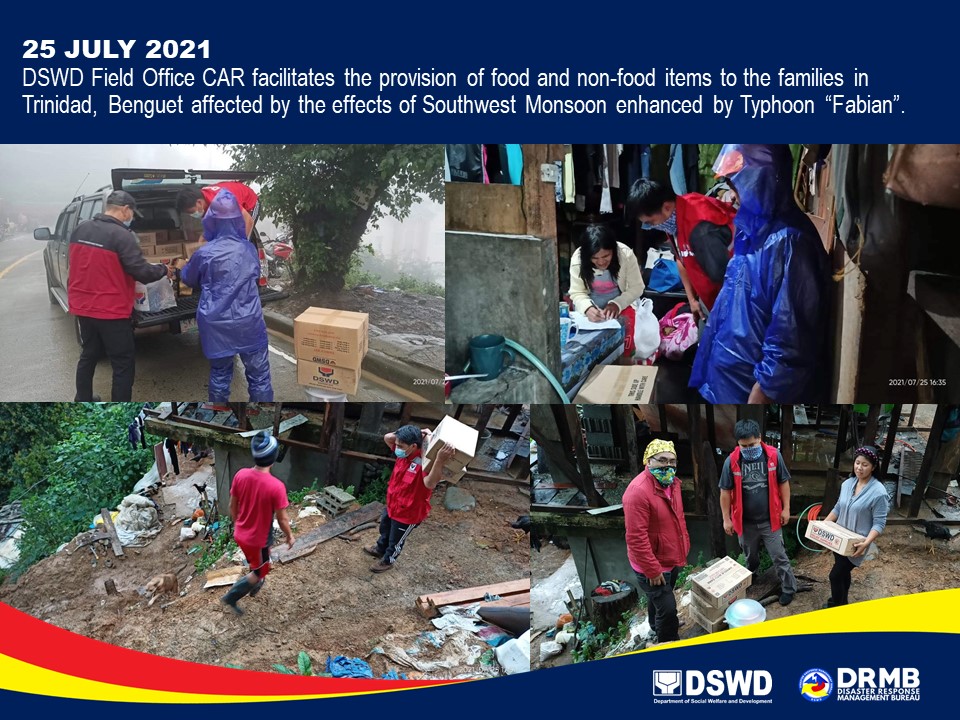 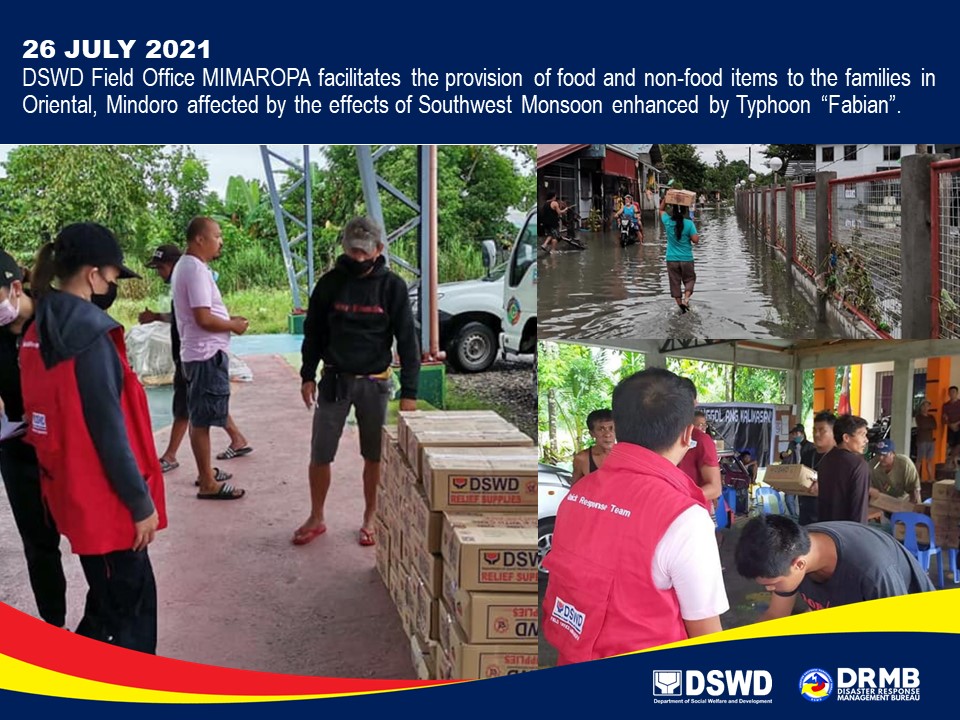 *****The Disaster Response Operations Monitoring and Information Center (DROMIC) of DSWD-DRMB is closely coordinating with the concerned DSWD-FOs for significant disaster response updates and assistance provided.REGION / PROVINCE / MUNICIPALITY REGION / PROVINCE / MUNICIPALITY  NUMBER OF AFFECTED  NUMBER OF AFFECTED  NUMBER OF AFFECTED REGION / PROVINCE / MUNICIPALITY REGION / PROVINCE / MUNICIPALITY  Barangays  Families  Persons GRAND TOTALGRAND TOTAL601 91,285 360,497 NCRNCR85 5,427 22,031 Metro ManilaMetro Manila85 5,427 22,031 Caloocan CityCaloocan City2112364Las PinasLas Pinas2210588Malabon CityMalabon City234132Manila CityManila City63321133Marikina cityMarikina city13294012804Muntinlupa CityMuntinlupa City330115Paranaque CityParanaque City7165561Pasay CityPasay City232128Pasig CityPasig City687348Pateros Pateros 328101Taguig CityTaguig City14263985Quezon CityQuezon City98883649San Juan CitySan Juan City32171Valenzuela CityValenzuela City132851052REGION IREGION I23 2,232 8,682 La UnionLa Union19 1,247 3,760 Luna19 1,247 3,760 PangasinanPangasinan4  985 4,922 Dagupan City1  2  7 Natividad1  8  40 Santa Barbara2  975 4,875 REGION IIIREGION III200 65,348 252,612 BataanBataan21  234  877 Bagac1  3  16 City of Balanga (capital)1  6  26 Dinalupihan3  13  59 Hermosa2  16  54 Limay1  2  10 Mariveles6  119  439 Orion2  14  52 Pilar2  12  54 Samal3  49  167 BulacanBulacan70 38,521 138,801 Balagtas (Bigaa)5 7,910 31,810 Bocaue9  149  563  Bulacan5  69  223 Calumpit22 17,938 58,777 Guiguinto4 11,380 42,031 Hagonoy2  55  170 City of Malolos (capital)7  40  108 Norzagaray1  52  283 Obando2  15  48 Pandi2  500 2,738 Paombong7  26  112 Plaridel4  387 1,938 PampangaPampanga82 25,883 111,267 Apalit4 3,023 15,374 Guagua2  15  50 Lubao21 7,248 23,511 Macabebe8  72  241 Masantol26 12,151 60,037 Minalin15 2,478 8,782 Porac1  9  31 San Simon2  203  539 Santo Tomas1  604 2,416 Sasmuan (Sexmoan)2  80  286 ZambalesZambales27  710 1,667 Castillejos1  18  58 Olongapo City8  104  398 Palauig2  11  40  San Antonio1  4  23 San Felipe1  466  704 San Marcelino1  2  10 San Narciso1  1  4 Santa Cruz3  41  171 Subic9  63  259 CALABARZONCALABARZON170 6,008 21,156 BatangasBatangas70  811 2,980 Balayan6  26  110 Batangas City (capital)5  48  167 Bauan8  67  266 Calaca2  19  73 Calatagan6  60  245 Lemery10  355 1,237 Malvar1  6  24 Mataas Na Kahoy1  1  4 Nasugbu11  102  373 San Jose1  5  15 San Nicolas3  12  52 Taal12  77  304 Taysan1  1  5 Tingloy3  32  105 CaviteCavite62  948 3,425 Alfonso1  15  45 Amadeo3  4  13 Bacoor7  51  218 Cavite City3  41  145 Gen. Mariano Alvarez2  13  63 General Trias5  93  357 Imus5  103  375 Kawit11  144  462 Maragondon2  5  34 Naic4  129  481 Noveleta4  78  296 Rosario2  42  202 Silang1  25  101 Tanza5  69  215 Ternate7  136  418 LagunaLaguna4  34  124 Biñan1  7  27 Los Baños2  25  89 Paete1  2  8 RizalRizal34 4,215 14,627 Angono1  8  42 City of Antipolo8  171  659 Baras1  109  508 Cainta5  408 1,599 Morong2  5  33 Rodriguez (Montalban)4 1,292 5,238 San Mateo7 1,976 5,561 Tanay1  3  31 Taytay4  238  941 Teresa1  5  15 MIMAROPAMIMAROPA103 12,222 55,799 Occidental MindoroOccidental Mindoro42 6,411 31,032 Abra de Ilog5  134  693 Calintaan1  22  86 Lubang8  72  245 Magsaysay2  22  77 Mamburao (capital)6  90  353 Sablayan11  398 1,423 San Jose2  24  80  Santa Cruz7 5,649 28,075 Oriental MindoroOriental Mindoro61 5,811 24,767 Baco13  881 4,405 City of Calapan (capital)28 2,788 10,404 Naujan11 1,731 8,490 Puerto Galera7  406 1,452 Socorro2  5  16 CARCAR20  48  217 BenguetBenguet17  39  164 Baguio City9  28  111 Bakun1  1  3 Kabayan1  2  9 La Trinidad (capital)5  6  31 Tublay1  2  10 KalingaKalinga2  8  51 Balbalan1  7  45 Lubuagan1  1  6 Mountain ProvinceMountain Province1  1  2 Bauko1  1  2 REGION / PROVINCE / MUNICIPALITY REGION / PROVINCE / MUNICIPALITY  NUMBER OF EVACUATION CENTERS (ECs)  NUMBER OF EVACUATION CENTERS (ECs)  NUMBER OF DISPLACED  NUMBER OF DISPLACED  NUMBER OF DISPLACED  NUMBER OF DISPLACED REGION / PROVINCE / MUNICIPALITY REGION / PROVINCE / MUNICIPALITY  NUMBER OF EVACUATION CENTERS (ECs)  NUMBER OF EVACUATION CENTERS (ECs)  INSIDE ECs  INSIDE ECs  INSIDE ECs  INSIDE ECs REGION / PROVINCE / MUNICIPALITY REGION / PROVINCE / MUNICIPALITY  NUMBER OF EVACUATION CENTERS (ECs)  NUMBER OF EVACUATION CENTERS (ECs)  Families  Families  Persons  Persons REGION / PROVINCE / MUNICIPALITY REGION / PROVINCE / MUNICIPALITY  CUM  NOW  CUM  NOW  CUM  NOW GRAND TOTALGRAND TOTAL 494  424 13,360 11,590 51,007 44,100 NCRNCR 118  113 5,407 5,082 21,951 20,686 Metro ManilaMetro Manila 118  113 5,407 5,082 21,951 20,686 Caloocan CityCaloocan City33112112364364Las PinasLas Pinas44210210588588Malabon CityMalabon City223434132132Manila CityManila City4431231210531053Marikina cityMarikina city2625294029291280412779Muntinlupa CityMuntinlupa City333030115115Paranaque CityParanaque City87165119561395Pasay CityPasay City223232128128Pasig CityPasig City778787348348Pateros Pateros 442828101101Taguig CityTaguig City1310263228985858Quezon CityQuezon City252588865536492702San Juan CitySan Juan City1121217171Valenzuela CityValenzuela City161628528510521052REGION IREGION I 1  1  2  2  7  7 PangasinanPangasinan 1  1  2  2  7  7 Dagupan City 1  1  2  2  7  7 REGION IIIREGION III 125  104 1,261 1,050 4,771 3,967 BataanBataan 26  9  232  84  876  309 Bagac 1  -  3  -  16  - City of Balanga (capital) 1  1  6  6  26  26 Dinalupihan 4  -  18  -  81  - Hermosa 2  -  16  -  54  - Limay 1  1  2  2  10  10 Mariveles 6  2  114  38  421  130 Orion 4  2  13  6  50  20 Pilar 2  -  12  -  54  - Samal 5  3  48  32  164  123 BulacanBulacan 51  51  594  588 2,232 2,201 Balagtas (Bigaa) 4  4  19  19  71  71 Bocaue 13  13  149  149  563  563  Bulacan 5  5  69  69  223  223 Calumpit 4  4  72  68  247  234 Guiguinto 4  4  69  69  268  268 Hagonoy 2  2  55  55  170  170 City of Malolos (capital) 7  7  40  40  108  108 Norzagaray 1  1  52  52  283  283 Obando 2  2  15  15  48  48 Paombong 7  7  26  26  112  112 Plaridel 2  2  28  26  139  121 PampangaPampanga 20  20  182  182  679  679 Apalit 2  2  3  3  9  9 Guagua 2  2  15  15  50  50 Lubao 2  2  32  32  120  120 Macabebe 9  9  72  72  241  241 Minalin 1  1  1  1  3  3 Porac 1  1  9  9  31  31 Santo Tomas 1  1  5  5  19  19 Sasmuan (Sexmoan) 2  2  45  45  206  206 ZambalesZambales 28  24  253  196  984  778 Castillejos 1  1  18  18  58  58 Olongapo City 9  6  104  73  398  289 Palauig 2  2  10  10  36  36  San Antonio 1  1  4  4  23  23 San Felipe 1  1  10  10  25  25 San Marcelino 1  -  2  -  10  - San Narciso 1  1  1  1  4  4 Santa Cruz 3  3  41  17  171  86 Subic 9  9  63  63  259  257 CALABARZONCALABARZON 164  143 5,331 4,462 18,605 15,269 BatangasBatangas 38  29  514  441 1,889 1,629 Batangas City (capital) 5  2  13  10  52  31 Bauan 4  -  24  -  95  - Calaca 2  2  19  18  73  71 Calatagan 5  4  33  31  140  127 Lemery 11  11  324  290 1,157 1,064 Nasugbu 10  9  98  90  355  328 Tingloy 1  1  3  2  17  8 CaviteCavite 54  50  906  835 3,226 2,961 Alfonso 1  1  15  15  45  45 Amadeo 2  2  3  3  12  12 Bacoor 4  4  37  13  153  53 Cavite City 2  2  41  41  145  145 Gen. Mariano Alvarez 2  2  13  13  63  63 General Trias 4  4  83  83  309  309 Imus 5  2  103  72  375  251 Kawit 13  13  138  138  440  440 Naic 3  3  128  128  477  477 Noveleta 4  4  78  78  296  296 Rosario 2  2  42  42  202  202 Silang 1  1  25  25  101  101 Tanza 4  4  66  60  201  181 Ternate 7  6  134  124  407  386 LagunaLaguna 4  4  34  34  124  124 Biñan 1  1  7  7  27  27 Los Baños 2  2  25  25  89  89 Paete 1  1  2  2  8  8 RizalRizal 68  60 3,877 3,152 13,366 10,555 Angono 1  1  8  8  42  42 City of Antipolo 14  10  116  85  457  345 Baras 1  1  109  109  508  508 Cainta 18  15  408  314 1,599 1,268 Morong 2  2  5  5  33  33 Rodriguez (Montalban) 11  11 1,292  843 5,238 3,450 San Mateo 10  9 1,693 1,563 4,502 4,004 Tanay 1  1  3  3  31  31 Taytay 9  9  238  217  941  859 Teresa 1  1  5  5  15  15 MIMAROPAMIMAROPA 81  58 1,347  982 5,618 4,116 Occidental MindoroOccidental Mindoro 43  32  646  519 2,569 2,029 Abra de Ilog 4  4  125  96  660  449 Calintaan 2  -  8  -  29  - Lubang 3  2  12  11  48  40 Magsaysay 1  -  4  -  7  - Mamburao (capital) 8  6  90  51  353  224 Sablayan 18  15  285  270 1,026  981 San Jose 2  2  24  24  80  80  Santa Cruz 5  3  98  67  366  255 Oriental MindoroOriental Mindoro 38  26  701  463 3,049 2,087 Baco 12  12  241  241 1,205 1,205 City of Calapan (capital) 19  12  272  194 1,155  787 Naujan 5  -  135  -  524  - Puerto Galera 2  2  53  28  165  95 CARCAR 5  5  12  12  55  55 BenguetBenguet 3  3  10  10  43  43 Baguio City 2  2  9  9  35  35 La Trinidad (capital) 1  1  1  1  8  8 KalingaKalinga 2  2  2  2  12  12 Balbalan 2  2  2  2  12  12 REGION / PROVINCE / MUNICIPALITY REGION / PROVINCE / MUNICIPALITY  NUMBER OF DISPLACED  NUMBER OF DISPLACED  NUMBER OF DISPLACED  NUMBER OF DISPLACED REGION / PROVINCE / MUNICIPALITY REGION / PROVINCE / MUNICIPALITY  OUTSIDE ECs  OUTSIDE ECs  OUTSIDE ECs  OUTSIDE ECs REGION / PROVINCE / MUNICIPALITY REGION / PROVINCE / MUNICIPALITY  Families  Families  Persons  Persons REGION / PROVINCE / MUNICIPALITY REGION / PROVINCE / MUNICIPALITY  CUM  NOW  CUM  NOW GRAND TOTALGRAND TOTAL13,293 12,621 58,223 55,584 NCRNCR 20  20  80  80 Metro ManilaMetro Manila 20  20  80  80 Manila CityManila City20208080REGION IREGION I 782  774 2,482 2,442 La UnionLa Union 774  774 2,442 2,442 Luna 774  774 2,442 2,442 PangasinanPangasinan 8 -  40 - Natividad 8  -  40  - REGION IIIREGION III 903  901 2,767 2,762 BataanBataan 7  5  23  18 Mariveles 5  5  18  18 Orion 1  -  2  - Samal 1  -  3  - BulacanBulacan 363  363 1,817 1,817 Plaridel 363  363 1,817 1,817 PampangaPampanga 76  76  244  244 Masantol 41  41  164  164 Sasmuan (Sexmoan) 35  35  80  80 ZambalesZambales 457  457  683  683 Palauig 1  1  4  4 San Felipe 456  456  679  679 CALABARZONCALABARZON 677  613 2,551 2,319 BatangasBatangas 297  244 1,091  892 Balayan 26  26  110  110 Batangas City (capital) 35  35  115  115 Bauan 43  10  171  39 Calatagan 27  27  105  105 Lemery 31  31  80  80 Malvar 6  6  24  24 Mataas Na Kahoy 1  1  4  4 Nasugbu 4  4  18  18 San Jose 5  5  15  15 San Nicolas 12  12  52  52 Taal 77  57  304  237 Taysan 1  1  5  5 Tingloy 29  29  88  88 CaviteCavite 42  41  199  196 Amadeo 1  1  1  1 Bacoor 14  13  65  62 General Trias 10  10  48  48 Kawit 6  6  22  22 Maragondon 5  5  34  34 Naic 1  1  4  4 Tanza 3  3  14  14 Ternate 2  2  11  11 RizalRizal 338  328 1,261 1,231 City of Antipolo 55  45  202  172 San Mateo 283  283 1,059 1,059 MIMAROPAMIMAROPA10,875 10,290 50,181 47,887 Occidental MindoroOccidental Mindoro5,765 5,683 28,463 28,166 Abra de Ilog 9  9  33  33 Calintaan 14  -  57  - Lubang 60  60  197  197 Magsaysay 18  -  70  - Sablayan 113  63  397  227  Santa Cruz5,551 5,551 27,709 27,709 Oriental MindoroOriental Mindoro5,110 4,607 21,718 19,721 Baco 640  529 3,200 2,645 City of Calapan (capital)2,516 2,468 9,249 9,036 Naujan1,596 1,588 7,966 7,940 Puerto Galera 353  22 1,287  100 Socorro 5  -  16  - CARCAR 36  23  162  94 BenguetBenguet 29  22  121  92 Baguio City 19  17  76  69 Bakun 1  1  3  3 Kabayan 2  -  9  - La Trinidad (capital) 5  2  23  10 Tublay 2  2  10  10 KalingaKalinga 6 -  39 - Balbalan 5  -  33  - Lubuagan 1  -  6  - Mountain ProvinceMountain Province 1  1  2  2 Bauko 1  1  2  2 REGION / PROVINCE / MUNICIPALITY REGION / PROVINCE / MUNICIPALITY TOTAL DISPLACEDTOTAL DISPLACEDTOTAL DISPLACEDTOTAL DISPLACEDREGION / PROVINCE / MUNICIPALITY REGION / PROVINCE / MUNICIPALITY Families Families Persons Persons REGION / PROVINCE / MUNICIPALITY REGION / PROVINCE / MUNICIPALITY CUM NOW CUM NOW GRAND TOTALGRAND TOTAL26,653 24,211 109,230 99,684 NCRNCR5,427 5,102 22,031 20,766 Metro ManilaMetro Manila5,427 5,102 22,031 20,766 Caloocan CityCaloocan City112112364364Las PinasLas Pinas210210588588Malabon CityMalabon City3434132132Manila CityManila City33233211331133Marikina cityMarikina city294029291280412779Muntinlupa CityMuntinlupa City3030115115Paranaque CityParanaque City165119561395Pasay CityPasay City3232128128Pasig CityPasig City8787348348Pateros Pateros 2828101101Taguig CityTaguig City263228985858Quezon CityQuezon City88865536492702San Juan CitySan Juan City21217171Valenzuela CityValenzuela City28528510521052REGION IREGION I784 776 2,489 2,449 La UnionLa Union774 774 2,442 2,442 Luna774 774 2,442 2,442 PangasinanPangasinan10 2 47 7 Dagupan City2 2 7 7 Natividad8 - 40 - REGION IIIREGION III2,164 1,951 7,538 6,729 BataanBataan239 89 899 327 Bagac3 - 16 - City of Balanga (capital)6 6 26 26 Dinalupihan18 - 81 - Hermosa16 - 54 - Limay2 2 10 10 Mariveles119 43 439 148 Orion14 6 52 20 Pilar12 - 54 - Samal49 32 167 123 BulacanBulacan957 951 4,049 4,018 Balagtas (Bigaa)19 19 71 71 Bocaue149 149 563 563 Bulacan69 69 223 223 Calumpit72 68 247 234 Guiguinto69 69 268 268 Hagonoy55 55 170 170 City of Malolos (capital)40 40 108 108 Norzagaray52 52 283 283 Obando15 15 48 48 Paombong26 26 112 112 Plaridel391 389 1,956 1,938 PampangaPampanga258 258 923 923 Apalit3 3 9 9 Guagua15 15 50 50 Lubao32 32 120 120 Macabebe72 72 241 241 Masantol41 41 164 164 Minalin1 1 3 3 Porac9 9 31 31 Santo Tomas5 5 19 19 Sasmuan (Sexmoan)80 80 286 286 ZambalesZambales710 653 1,667 1,461 Castillejos18 18 58 58 Olongapo City104 73 398 289 Palauig11 11 40 40 San Antonio4 4 23 23 San Felipe466 466 704 704 San Marcelino2 - 10 - San Narciso1 1 4 4 Santa Cruz41 17 171 86 Subic63 63 259 257 CALABARZONCALABARZON6,008 5,075 21,156 17,588 BatangasBatangas811 685 2,980 2,521 Balayan26 26 110 110 Batangas City (capital)48 45 167 146 Bauan67 10 266 39 Calaca19 18 73 71 Calatagan60 58 245 232 Lemery355 321 1,237 1,144 Malvar6 6 24 24 Mataas Na Kahoy1 1 4 4 Nasugbu102 94 373 346 San Jose5 5 15 15 San Nicolas12 12 52 52 Taal77 57 304 237 Taysan1 1 5 5 Tingloy32 31 105 96 CaviteCavite948 876 3,425 3,157 Alfonso15 15 45 45 Amadeo4 4 13 13 Bacoor51 26 218 115 Cavite City41 41 145 145 Gen. Mariano Alvarez13 13 63 63 General Trias93 93 357 357 Imus103 72 375 251 Kawit144 144 462 462 Maragondon5 5 34 34 Naic129 129 481 481 Noveleta78 78 296 296 Rosario42 42 202 202 Silang25 25 101 101 Tanza69 63 215 195 Ternate136 126 418 397 LagunaLaguna34 34 124 124 Biñan7 7 27 27 Los Baños25 25 89 89 Paete2 2 8 8 RizalRizal4,215 3,480 14,627 11,786 Angono8 8 42 42 City of Antipolo171 130 659 517 Baras109 109 508 508 Cainta408 314 1,599 1,268 Morong5 5 33 33 Rodriguez (Montalban)1,292 843 5,238 3,450 San Mateo1,976 1,846 5,561 5,063 Tanay3 3 31 31 Taytay238 217 941 859 Teresa5 5 15 15 MIMAROPAMIMAROPA12,222 11,272 55,799 52,003 Occidental MindoroOccidental Mindoro6,411 6,202 31,032 30,195 Abra de Ilog134 105 693 482 Calintaan22 - 86 - Lubang72 71 245 237 Magsaysay22 - 77 - Mamburao (capital)90 51 353 224 Sablayan398 333 1,423 1,208 San Jose24 24 80 80 Santa Cruz5,649 5,618 28,075 27,964 Oriental MindoroOriental Mindoro5,811 5,070 24,767 21,808 Baco881 770 4,405 3,850 City of Calapan (capital)2,788 2,662 10,404 9,823 Naujan1,731 1,588 8,490 7,940 Puerto Galera406 50 1,452 195 Socorro5 - 16 - CARCAR48 35 217 149 BenguetBenguet39 32 164 135 Baguio City28 26 111 104 Bakun1 1 3 3 Kabayan2 - 9 - La Trinidad (capital)6 3 31 18 Tublay2 2 10 10 KalingaKalinga8 2 51 12 Balbalan7 2 45 12 Lubuagan1 - 6 - Mountain ProvinceMountain Province1 1 2 2 Bauko1 1 2 2 REGION / PROVINCE / MUNICIPALITY REGION / PROVINCE / MUNICIPALITY NO. OF DAMAGED HOUSES NO. OF DAMAGED HOUSES NO. OF DAMAGED HOUSES REGION / PROVINCE / MUNICIPALITY REGION / PROVINCE / MUNICIPALITY  Total  Totally  Partially GRAND TOTALGRAND TOTAL 171  53  118 NCRNCR 20  20 - Metro ManilaMetro Manila 20  20 - Manila CityManila City2020-REGION IREGION I 26 -  26 La UnionLa Union 26 -  26 Luna 26  -  26 REGION IIIREGION III 4  1  3 BataanBataan 1  1 - Bagac 1  1  - BulacanBulacan 1 -  1 Calumpit 1  -  1 PampangaPampanga 2 -  2 Masantol 2  -  2 CALABARZONCALABARZON 87  20  67 BatangasBatangas 72  13  59 Malvar 6  -  6 Mataas Na Kahoy 4  -  4 Nasugbu 1  -  1 San Nicolas 11  11  - Taal 49  2  47 Taysan 1  -  1 CaviteCavite 15  7  8 Tanza 15  7  8 MIMAROPAMIMAROPA 12  6  6 Occidental MindoroOccidental Mindoro 6 -  6 Lubang 6  -  6 Oriental MindoroOriental Mindoro 6  6 - Naujan 6  6  - CARCAR 22  6  16 BenguetBenguet 20  4  16 Baguio City 14  2  12 Bakun 1  -  1 Kabayan 1  -  1 La Trinidad (capital) 3  1  2 Tublay 1  1  - KalingaKalinga 2  2 - Balbalan 1  1  - Lubuagan 1  1  - REGION / PROVINCE / MUNICIPALITY REGION / PROVINCE / MUNICIPALITY  COST OF ASSISTANCE  COST OF ASSISTANCE  COST OF ASSISTANCE  COST OF ASSISTANCE  COST OF ASSISTANCE REGION / PROVINCE / MUNICIPALITY REGION / PROVINCE / MUNICIPALITY  DSWD  LGU  NGOs  OTHERS  GRAND TOTAL GRAND TOTALGRAND TOTAL2,490,966.12 2,204,436.50 - - 4,695,402.62 REGION IREGION I- 206,840.00 - - 206,840.00 La UnionLa Union- 206,840.00 - - 206,840.00 Luna-  206,840.00 - -  206,840.00 REGION IIIREGION III- 1,257,515.00 - - 1,257,515.00 BataanBataan- 67,002.00 - - 67,002.00 City of Balanga (capital)-  3,600.00 - -  3,600.00 Mariveles-  57,000.00 - -  57,000.00 Orion-  4,932.00 - -  4,932.00 Samal-  1,470.00 - -  1,470.00 BulacanBulacan- 894,500.00 - - 894,500.00 Guiguinto-  894,500.00 - -  894,500.00 PampangaPampanga- 5,900.00 - - 5,900.00 Guagua-  5,900.00 - -  5,900.00 ZambalesZambales- 290,113.00 - - 290,113.00 Castillejos-  7,200.00 - -  7,200.00 Olongapo City-  25,750.00 - -  25,750.00  San Antonio-  4,200.00 - -  4,200.00 San Felipe-  250,000.00 - -  250,000.00 Santa Cruz-  2,963.00 - -  2,963.00 CALABARZONCALABARZON301,260.15 128,694.00 - - 429,954.15 BatangasBatangas301,260.15 128,694.00 - - 429,954.15 Batangas City (capital)-  128,694.00 - -  128,694.00 Calaca 14,790.55 - - -  14,790.55 Calatagan 24,131.95 - - -  24,131.95 Lemery 189,941.80 - - -  189,941.80 Nasugbu 72,395.85 - - -  72,395.85 MIMAROPAMIMAROPA2,170,000.00 586,040.00 - - 2,756,040.00 Occidental MindoroOccidental Mindoro- 586,040.00 - - 586,040.00 Sablayan-  125,440.00 - -  125,440.00  Santa Cruz-  460,600.00 - -  460,600.00 Oriental MindoroOriental Mindoro2,170,000.00 - - - 2,170,000.00 Province 700,000.00 - - -  700,000.00 Baco 350,000.00 - - -  350,000.00 Naujan1,120,000.00 - - - 1,120,000.00 CARCAR19,705.97 25,347.50 - - 45,053.47 BenguetBenguet19,705.97 13,006.00 - - 32,711.97 Province 19,705.97 - - -  19,705.97 Baguio City-  11,250.00 - -  11,250.00 La Trinidad (capital)-  1,756.00 - -  1,756.00 KalingaKalinga- 12,341.50 - - 12,341.50 Balbalan-  5,941.50 - -  5,941.50 Lubuagan-  6,400.00 - -  6,400.00 OfficeQuick Response Fund (QRF) / Standby Funds Family Food Packs (FFPs)Family Food Packs (FFPs)Other Food and Non-Food Items (FNIs)Total OfficeQuick Response Fund (QRF) / Standby Funds No. Cost Other Food and Non-Food Items (FNIs)Total DSWD-CO806,582,400.57--                              -   806,582,400.57NROC -29,75522,941,846.75       219,868,554.87 242,810,401.62VDRC -2,7411,260,860.00         32,688,037.30 33,948,897.30DSWD-FO NCR1,282,563.301,055528,776.55           9,794,883.86 11,606,223.71DSWD-FO CAR1,429,718.1229,84315,366,406.15         26,720,637.89 43,516,762.16DSWD-FO I3,000,735.2019,0919,736,410.00         33,686,198.19 46,423,343.39DSWD-FO III3,000,000.0013,9376,999,507.88         18,216,084.55 28,215,592.43DSWD-FO CALABARZON5,240,440.004,7502,356,266.00         20,862,388.68 28,459,094.68DSWD-FO MIMAROPA4,061,040.7828,23418,751,396.88         18,218,180.55 41,030,618.21Other DSWD-FOs 24,921,601.87155,27779,628,016.51       283,799,696.87 388,349,315.25Total 849,518,499.84284,683157,569,486.72       663,854,662.76 1,670,942,649.32DATEACTIVITIES25 July 2021DSWD-FO NCR through its Disaster Response Management Division (DRMD) closely coordinated with concerned LGUs on the augmentation assistance.DATEACTIVITIES25 July 2021DSWD-FO CAR conducted coordination meeting with Regional Disaster Risk Reduction and Management Council (RDRRMC) member agencies on the activation of Response Cluster.DATEACTIVITIES26 July 2021DSWD-FO I through its Incident Management Team (IMT) is continuously monitoring the effects of the weather disturbance in coordination with the Local Disaster Risk Reduction and Management Councils (LDRRMCs) and LSWDOs for any significant updates.Repacking of FFPs is being conducted with the help of regional volunteers at the warehouse in Biday, City of San Fernando, La Union.DATEACTIVITIES25 July 2021DSWD-FO III requested logistical support from the Office of the Civil Defense (OCD) for the delivery of FNIs.DSWD-FO IIII requested from National Resource and Logistics Management Bureau (NRLMB) for the delivery of 5,000 FFPs at the Supply and Service Company (SSBN) Warehouse, Fort Ramon Magsaysay, Palayan City, Nueva Ecija as additional stockpile.20 July 2021The Rapid Deployment Team of the DRMD and DSWD Provincial Extension Office (DPEO) QRT of DSWD-FO III were activated. Also, 15 QRTs are ready for deployment upon the activation of alert level status to Blue or Red by the RDRRMC 3.DATEACTIVITIES25 July 2021DSWD-FO CALABARZON’s Emergency Operations Center (EOC) coordinated Rizal Provincial Social Welfare and Development Office (PSWDO) for the distribution plan of their request for 5,000 FFPs.DSWD-FO CALABARZON Regional Director and Assistant Regional Director for Operations convened the DRMD to identify priorities for the Humanitarian Assistance and Disaster Relief (HADR).DSWD-FO CALABARZON through its DRMD requested the LGUs conducting Damaged Assessment and Needs Analysis to provide reports for identification of possible assistance to affected families.The Rapid Damaged Assessment and Needs Analysis (RDANA) Teams from Regional and Provincial QRTs of DSWD-FO CALABARZON were advised to remain on standby for possible deployment to areas with reported damaged houses.DATEACTIVITIES25 July 2021The DRMD staffs of DSWD-FO MIMAROPA were deployed to the affected areas to conduct disaster relief augmentation, lead in the monitoring, gathering and consolidation of information related to disaster response, and escort the Winged Van and Canter Van of FO for the deliveries of Family Food Packs in the Province of Occidental Mindoro and Oriental Mindoro.23 July 2021DSWD-FO MIMAROPA closely coordinated with the OCD and RDRRMC MIMAROPA for any updates.22 July 2021DSWD-FO MIMAROPA activated its Operations Center. All Regional/Provincial/City/Municipal (R/P/C/M) QRTs are on standby to monitor situational reports and eventualities, and to respond in case of any untoward incident that may be reported. Other capacities such as logistics and communication system are also on standby.Prepared by:MARIEL B. FERRARIZReleased by:MARC LEO L. BUTAC